24.01 2022года в группе «Непоседы»,  МБДОУ №295, состоялось нетрадиционное собрание.Тема собрания: «Безопасное поведение во время эвакуации».Цель: Обеспечить у  родителей и детей  безопасное поведение во время эвакуации.Форма проведения – «Круглый стол»Главным вопросом на собрании было обсуждение эвакуации детей. Форма проведения  игр была проведена с родителями на снятие напряженности.Родителям было предложено сыграть в игру эмоционально-стимулирующую, на снятие тревожности «Броуновское движение». Игра была  направлена на проверку спокойствия в такой ситуации, снятия напряжённости  в момент сигнала о тревоге.Родители показали ситуацию, где нельзя было паниковать и кричать. Было предложно сыграть в нее дома, с детьми, побеседовать на тему эвакуации.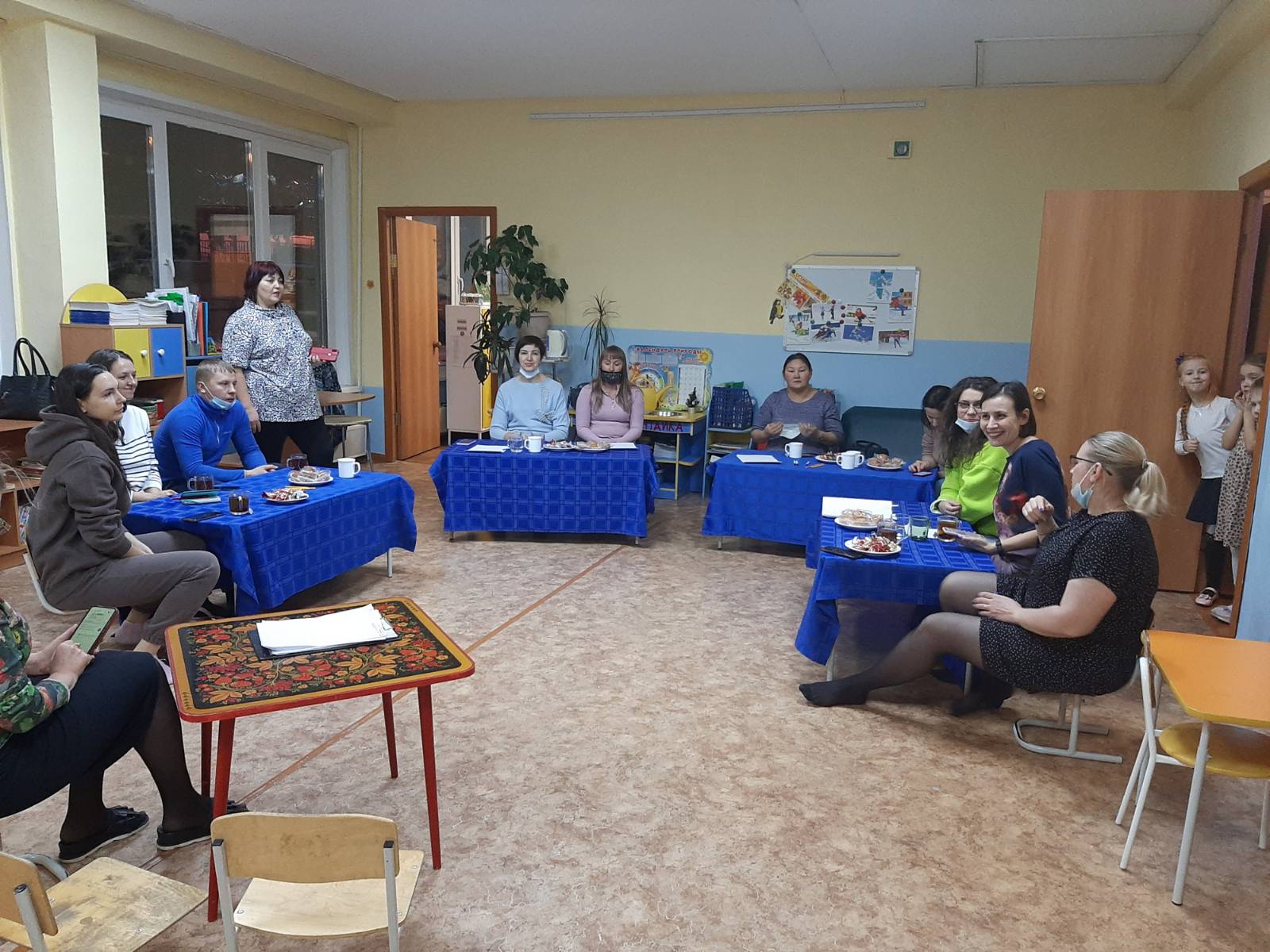 Обсуждались организационные  вопросы, связанные с  выпускным баллом ( оформлением балла, костюмов, времени и т.д.), оформлением  территории на улице, планирование мероприятий на 2 полугодие. 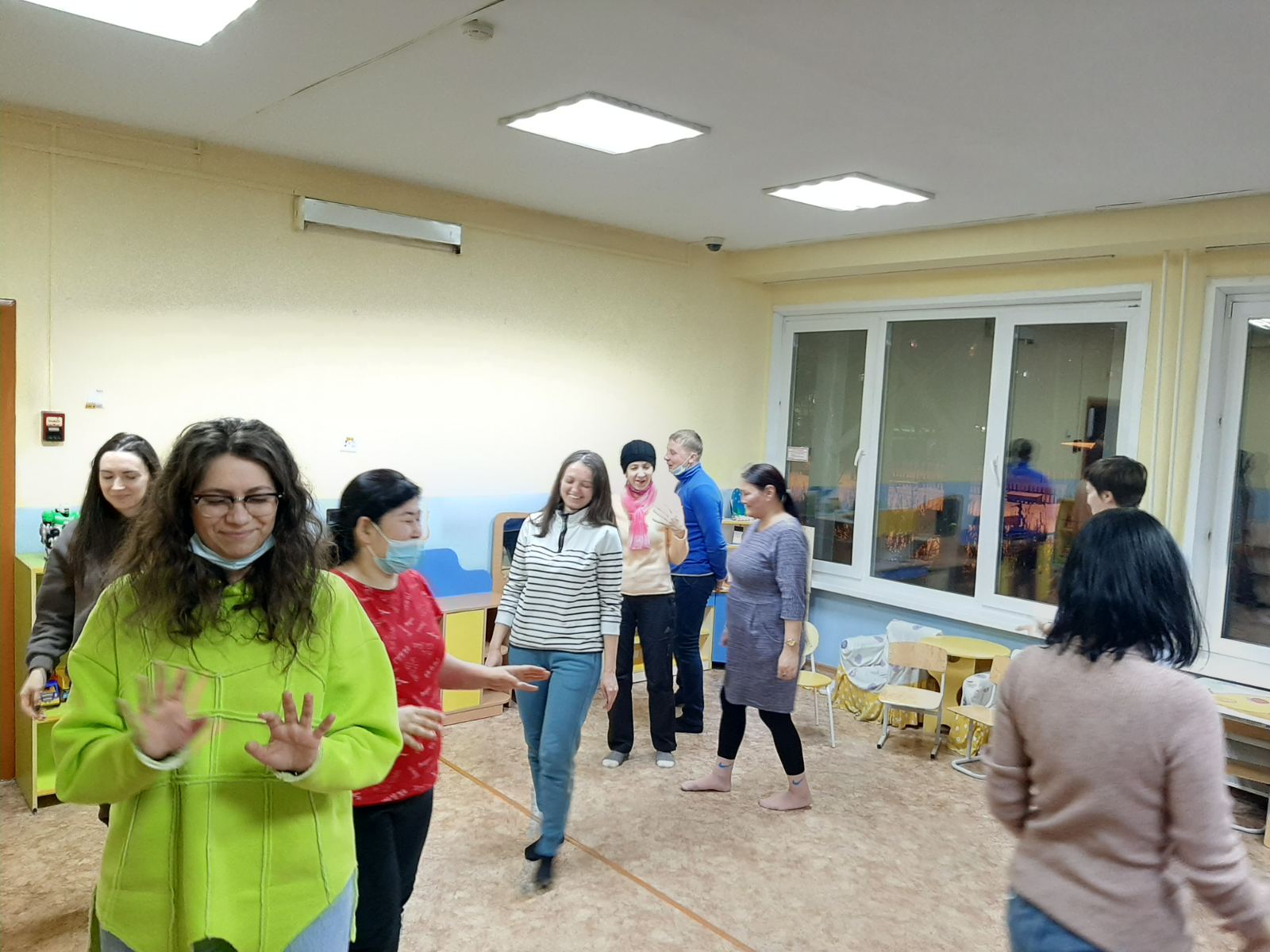 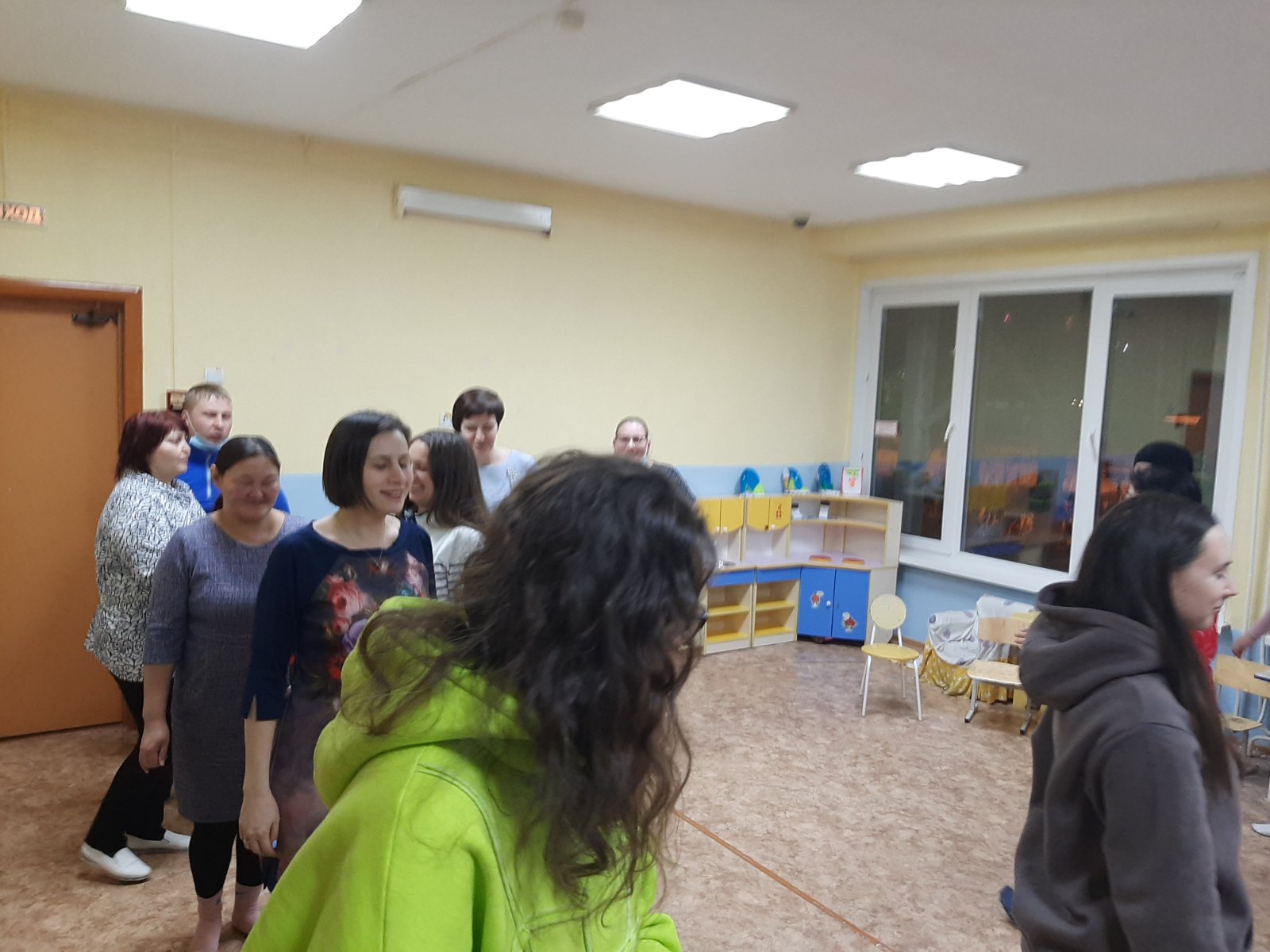 